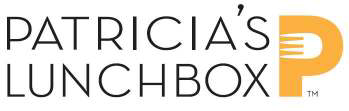 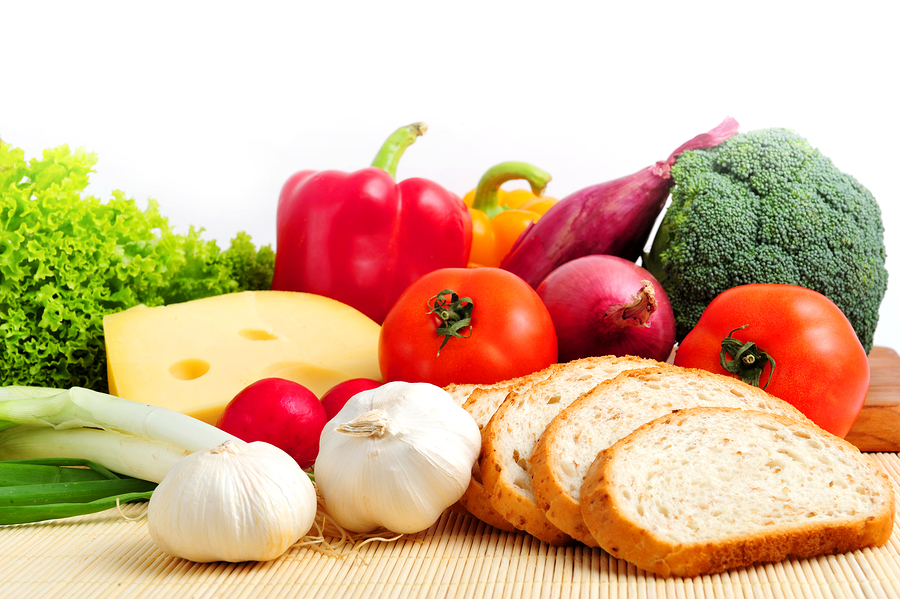 MondayTuesdayWednesdayThursdayAugust 1stFridayAugust 2ndAugust 5thAugust 6thAugust 7thAugust 8thAugust 9thAugust 12thAugust 13thAugust 14thAugust 15thAugust 16thAugust 19thAugust 20thAugust 21stAugust 22ndAugust 23rdFIRST DAY!Hand-Breaded Chicken TendersOven Roasted Sweet PotatoesCauliflower & PeasDaily Fruit Beef  & Cheese TacosSpanish RiceSeasoned Green BeansFruit of the DayTurkey Frito PieOptional: Grated CheddarGolden Corn & CauliflowerDaily Fruit August 26thAugust 27thAugust 28thAugust 29thAugust 30Grilled Cheese Sandwich w/Creamy Tomato Soup Daily Fruit Baked Ziti w/Beef and Roasted Veggie Marinara Seasoned Green Beans Daily FruitChicken & WaffleSeasonal VegetablesFruit of the DaySloppy Joe on Central Market BunOven-Fried PotatoesSeasonal Green BeansFruit selection for the day includes one of the following based on availability:Organic: Grapes      Apples     Strawberries     Pears         Other: Banana   Pineapple   Mandarin   OrangesLocal: Honeydew       Oranges       Watermelon      Cantaloupe      PeachesFruit selection for the day includes one of the following based on availability:Organic: Grapes      Apples     Strawberries     Pears         Other: Banana   Pineapple   Mandarin   OrangesLocal: Honeydew       Oranges       Watermelon      Cantaloupe      PeachesFruit selection for the day includes one of the following based on availability:Organic: Grapes      Apples     Strawberries     Pears         Other: Banana   Pineapple   Mandarin   OrangesLocal: Honeydew       Oranges       Watermelon      Cantaloupe      PeachesFruit selection for the day includes one of the following based on availability:Organic: Grapes      Apples     Strawberries     Pears         Other: Banana   Pineapple   Mandarin   OrangesLocal: Honeydew       Oranges       Watermelon      Cantaloupe      PeachesFruit selection for the day includes one of the following based on availability:Organic: Grapes      Apples     Strawberries     Pears         Other: Banana   Pineapple   Mandarin   OrangesLocal: Honeydew       Oranges       Watermelon      Cantaloupe      Peaches